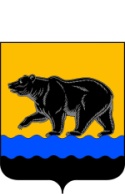 РОССИЙСКАЯ ФЕДЕРАЦИЯХАНТЫ-МАНСИЙСКИЙ АВТОНОМНЫЙ ОКРУГ – ЮГРА (Тюменская область)ТЕРРИТОРИАЛЬНАЯ ИЗБИРАТЕЛЬНАЯ КОМИССИЯ ГОРОДА НЕФТЕЮГАНСКАПОСТАНОВЛЕНИЕот «24» июня 2019 года	           		                                 № 292 Об объявлении дополнительного зачисления в резерв составов участковых избирательных комиссийРуководствуясь пунктом 9 статьи 26 Федерального закона от 12.06.2002 г. № 67-ФЗ «Об основных гарантиях избирательных прав и права на участие в референдуме граждан Российской Федерации», статьёй 13 закона Ханты-Мансийского автономного округа от 18.06.2003 г. № 36-оз «О системе избирательных комиссий в Ханты-Мансийском автономном 
округе – Югре», постановлением Центральной избирательной комиссии Российской Федерации от 05.12.2012 г. № 152/1137-6 «О порядке формирования резерва составов участковых комиссий и назначения нового члена участковой комиссии из резерва составов участковых комиссий», постановлением Избирательной комиссии Ханты-Мансийского автономного округа – Югры от 19.11.2018 г. № 466 «О возложении полномочий по формированию резерва составов участковых избирательных комиссий на территориальные избирательные комиссии, действующие в границах соответствующих административно-территориальных единиц 
Ханты-Мансийского автономного округа – Югры», территориальная избирательная комиссия города Нефтеюганска постановляет:1. Объявить о дополнительном зачислении в резерв составов участковых комиссий для территориальной избирательной комиссии города Нефтеюганска. 2. Утвердить текст информационного сообщения о дополнительном зачислении в резерв составов участковых комиссий (приложение).3. Довести до сведения заинтересованных лиц, что при подготовке документов, необходимых для внесения предложений по кандидатурам в резерв составов участковых комиссий, необходимо руководствоваться формами, предусмотренными Порядком формирования резерва составов участковых комиссий и назначения нового члена участковой комиссии из резерва составов участковых комиссий, утверждённым постановлением Центральной избирательной комиссии Российской Федерации от 05.12.2012 г. № 152/1137-6.  4. Опубликовать настоящее постановление в газете «Здравствуйте, нефтеюганцы!» и разместить на официальном сайте органов местного самоуправления города Нефтеюганска в сети Интернет на странице «Избирательная комиссия». Председатель территориальной избирательной комиссии						С.С. МозолевскаяСекретарь территориальной избирательной комиссии	Н.В. АрестоваПриложение к постановлениютерриториальной избирательнойкомиссии города Нефтеюганскаот «24» июня 2019 года № 292 ИНФОРМАЦИОННОЕ СООБЩЕНИЕОБ ОБЪЯВЛЕНИИ ДОПОЛНИТЕЛЬНОГО ЗАЧИСЛЕНИЯ В РЕЗЕРВ СОСТАВОВ УЧАСТКОВЫХ КОМИССИЙТерриториальная избирательная комиссия города Нефтеюганска объявляет прием предложений по кандидатурам для дополнительного зачисления в резерв составов участковых избирательных комиссий для территориальной избирательной комиссии города Нефтеюганска.Прием документов осуществляется территориальной избирательной комиссией города Нефтеюганска в период с 19 июля по 8 августа 2019 года по адресу: город Нефтеюганск, улица Строителей 4, кабинет 108Понедельник - пятница с 9.00 до 13.00 и с 14.00 до 18.00.Справки по телефонам: 8 (3463) 22 99 85,  22 54 61,  22 90 60  